       26.11.2021r.Temat tygodnia: Moje zdrowie i bezpieczeństwo„Łazienkowa gimnastyka” Ruszajcie w rytm muzyki głową, nogami i szczoteczkami 😊https://youtu.be/ooeWSkSSez4Instrukcja prawidłowego mycia zębów HECONIA – mycie zębów.https://youtu.be/qWRy-oG39S4Słuchanie opowiadania „Zębowa przygoda” Agaty Widzowskiej.Raz w miesiącu w przedszkolu, do którego chodziła Ada, wszystkie dzieci miały badane zęby.Lekarz stomatolog, który się tym zajmował, nazywany był przez dzieci panem Wyrwizębem.Gdy tylko dentysta zauważał ruszającego się w dziecięcej buzi mleczaka lub czarną dziurkę, odrazu wzdychał i mówił: „Ooo, zabieramy się do pracy”. Ada bała się dentysty, a kiedyś nawetugryzła go w palec. Jak na złość, jej największy górny ząb zaczynał się kiwać i nie mogła spokojniechrupać jabłek i marchewek. Wiedziała, że dentysta z pewnością będzie chciał go wyrwać.– Nie bój się – pocieszał siostrę Olek. – To zwykły mleczak i ma słaby korzeń.– Korzeń? – zdziwiła się Ada. – Jak drzewo?– Tak. Każdy ząb ma korzeń, który wrasta w dziąsła, i dzięki temu zęby mocno się trzymają.– Ale ja nie chcę, żeby ktoś ruszał mój ząb!– On już sam się rusza – zauważył Olek. – Jeśli go wyrwiesz, na jego miejscu urośnie ci nowyząb, jeszcze ładniejszy.– Nie chcę! – pisnęła Ada i nakryła głowę kołdrą.Następnego dnia nie chciała wstać, żeby iść do przedszkola. Najpierw przekonywała, że boliją brzuch, potem głowa, noga i lewe oko. Tata jednak nie nabrał się na te sztuczki, bo doskonaleznał swoją córeczkę i wiedział, że boi się dentysty.– Mam dla ciebie niespodziankę. Dzisiaj to ja odbiorę cię z przedszkola i pojedziemy do Stajni„Kopytko”.– Tak! Chcę do koników! – wrzasnęła uradowana Ada, zapominając, że przed chwilą bolałyją brzuch, głowa i cała reszta.– Zabierzemy ze sobą jabłka i marchewki – zaproponował tata.– A cukier w kostkach? – zapytała Ada.– W owocach i warzywach jest wystarczająco dużo cukru i witamin. Konie to lubią.Adzie od razu poprawił się humor i bez problemu dała się zaprowadzić do przedszkola. Jednak nawidok pana Wyrwizęba w białym fartuchu znowu poczuła drżenie w kolanach, a ząb zaczął się ruszaćjeszcze bardziej. Z gabinetu dentysty wyszedł Piotrek, a w chusteczce miał zawinięty biały ząbek.– Włożę go pod poduszkę dla Zębowej Wróżki, to przyniesie mi prezent – powiedział uradowany.– Mnie przyniosła książkę o rasach psów – pochwaliła się Kasia.Wszystkie dzieci po kolei wzywano do gabinetu. Gdy przyszła kolej na Adę, okazało się, żenikt nie potrafi jej znaleźć.– Przed chwilą tu była. Może poszła do łazienki? – powiedział ktoś.Wkrótce wszyscy poszukiwali Ady. Kucharki zaglądały nawet do szafek kuchennych, a panzłota rączka, który potrafi wszystko naprawić, sprawdził każdy kąt budynku. Kurtka i buty Adywciąż znajdowały się w szatni, więc dziewczynka nie mogła wyjść na zewnątrz. Zresztą drzwiprzedszkola były zawsze zamknięte ze względów bezpieczeństwa. Wszyscy byli bardzo zdenerwowani.Nagle kurtka Ady kichnęła: „A psik!”. I znowu, tym razem głośniej: „Aaa psik!” Poruszyłasię lekko, a lewy but dziwnie podskoczył…– Tu jesteś! – krzyknęła nauczycielka, zdejmując kurtkę z wieszaka i odkrywając zaczerwienionąz emocji Adę.– Tak bardzo się martwiliśmy. Kucharki aż przypaliły zupę. Proszę, nie chowaj się nigdy więcej.Powiedz mi, co się stało, kochanie – powiedziała pani.– Nie chcę być szczerbata! Nie pójdę do tego… do tego dentysty! – powiedziała z płaczemdziewczynka.Pani przytuliła ją i wytarła jej łzy chusteczką.– Kochanie, przecież ty już jesteś szczerbata… – szepnęła nauczycielka, uśmiechając się łagodnie.Ada dotknęła palcem swojej buzi i natrafiła językiem na puste dziąsło.– Ojej! Gdzie jest mój mleczak? – krzyknęła.Po chwili wszyscy szukali zęba Ady. Nie było go ani w butach, ani w kieszeniach, ani pod ławką.Mleczak zniknął tak szybko, jak szybko wypadł. Nie było już nic do wyrywania.– Może porwała go mysz? – ktoś zapytał.– W naszym przedszkolu nie ma myszy! – oburzył się pan złota rączka.W tej sytuacji Ada odważyła się usiąść na fotelu dentystycznym i otworzyła szeroko buzię.Stomatolog obejrzał dokładnie wszystkie zęby Ady i przetarł krwawiące dziąsło specjalnympłynem przeciwbakteryjnym.– Nie ma żadnej dziurki, moja panno – powiedział doktor. – Widać, że nie jesz za dużo słodyczyi umiesz dokładnie szorować zęby. O! A w miejscu, gdzie był mleczak, widać już zalążeknowego zęba… Bieluśki jak śnieg! Chcesz go zobaczyć w lusterku?Ada oczywiście chciała. Już nic jej nie groziło ze strony Wyrwizęba, który wcale nie był taki zły.Na koniec dostała od dentysty złotą naklejkę z napisem „Pacjent na medal”, którą przykleiłasobie na sweterku.Zgodnie z obietnicą tata zabrał Adę do Stajni „Kopytko”. Konie chrupały marchewki, pokazującwielkie żółte zębiska.– Te konie nie myją zębów – stwierdziła Ada. – Powinny iść do dentysty.– A jak tam twoja wizyta w gabinecie? – zapytał tata. – Widzę, że masz wyrwany ząbek. Gdziejest twój mleczak dla Zębowej Wróżki?– Nie bawię się w to! – odparła Ada, choć tak naprawdę było jej żal zgubionego zęba. – Tato,czy ty nie wiesz, że wróżki istnieją tylko w bajkach?Tata ucałował szczerbatą buzię córeczki i pomyślał, że przecież sam może być dobrą wróżkąalbo zębowym tatą i włożyć jej pod poduszkę jakiś miły drobiazg. W końcu była taka dzielna!• Rozmowa na temat opowiadania.− Kto odwiedzał raz w miesiącu przedszkole Ady?− Czy Ada lubiła chodzić do dentysty?− Co było tym razem powodem jej niechęci?− Gdzie Ada się ukryła?− Co się stało z ruszającym się zębem?− Jak przebiegła wizyta u dentysty?− Gdzie tata zabrał Adę po wyjściu z przedszkola?
Praca plastyczna „Mój kubek do mycia zębów”. Narysuj (wydrukuj) kubek do mycia zębów, a potem go ozdób według własnego pomysłu. 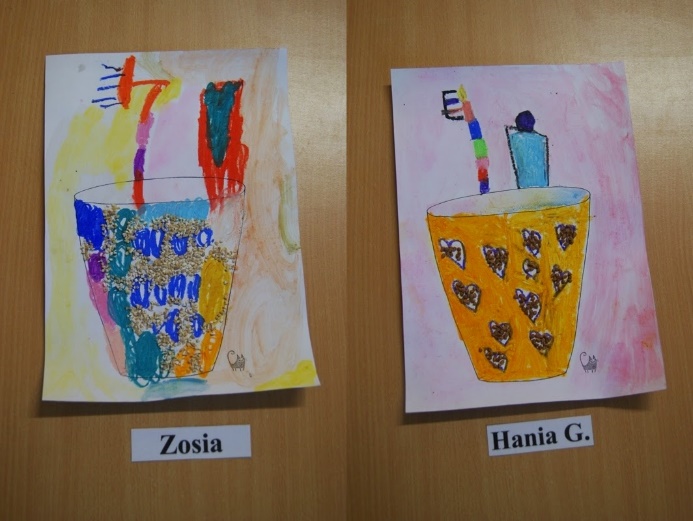 Praca w książce (fioletowej) karty pracy, cz.1, str. 26, 27.Praca w zeszycie, pisanie cyfry 6. Narysuj sześć produktów/przedmiotów sprzyjających zdrowiu.Zabawy badawcze „Chcę mieć zdrowe zęby”.  Jajko, ocet, woda, szklankiRodzic pokazuje dziecku jajko i wyjaśnia, że jego skorupka składa się z wapnia, który jest takżebudulcem ludzkich zębów. Doświadczenie pomoże zrozumieć, czego nie lubią nasze zęby.• Co się stanie z jajkiem?    https://youtu.be/wkepBZixWbsDoświadczenie trwa przez około 2 dni: rodzic z dzieckiem zanurza jedno jajko w szklance z wodą, a drugie – w szklance wypełnioną octem (wcześniej dziecko wącha ocet, stwierdza, że jest kwaśny). Następnego dnia dzieci obserwują wygląd obu jajek. Zauważają zniknięcie skorupki wapiennej na jajku zanurzonym w occie. Rodzic wyjaśnia, dlaczego tak się stało. Podkreśla znaczenie mycia zębów, aby usuwać z ich powierzchni bakterie i kwasy, które rozpuszczają wapń będący budulcem zębów.7. Praca utrwalająca poznaną literę K, k.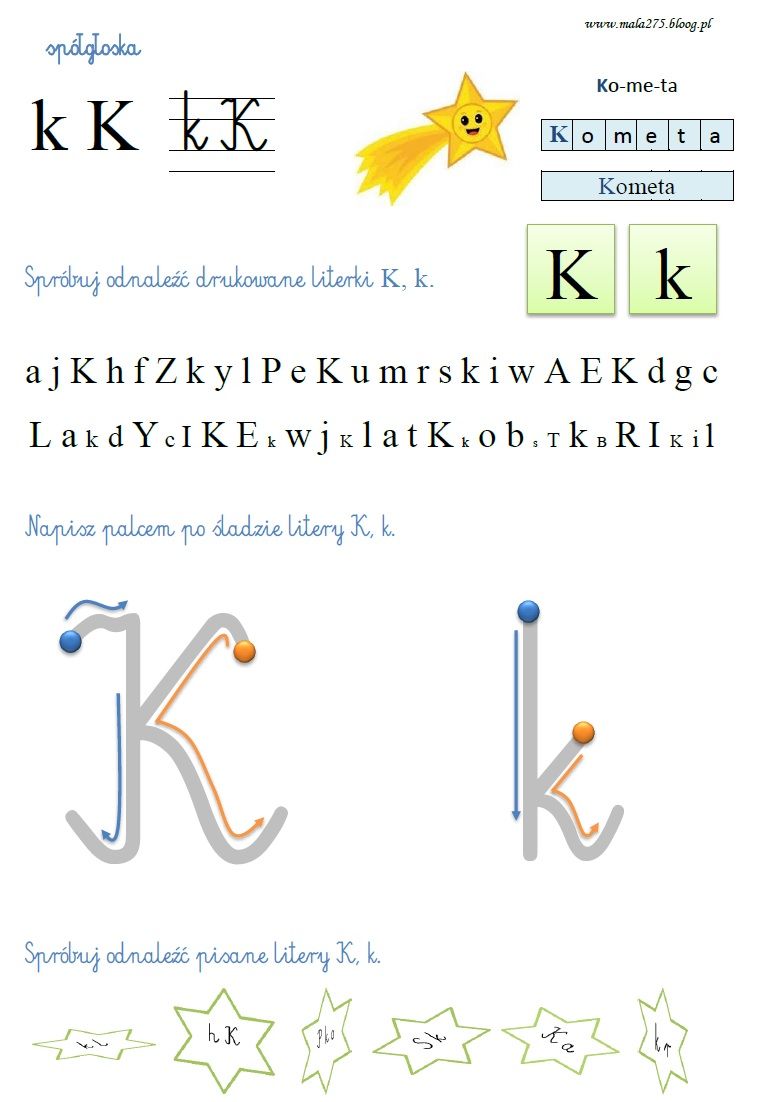 Pisz w powietrzu, na podłodze, na plecach rodzica kształt litery pisanej małej i wielkiej K.	Gdzie słyszysz głoskę k - na początku, w środku czy na końcu wyrazu? Dla ułatwienia podziel nazwy obrazków na sylaby. Uwaga, w niektórych nazwach nie ma głoski k !!! Przeczytaj najpierw samogłoski, potem sylaby.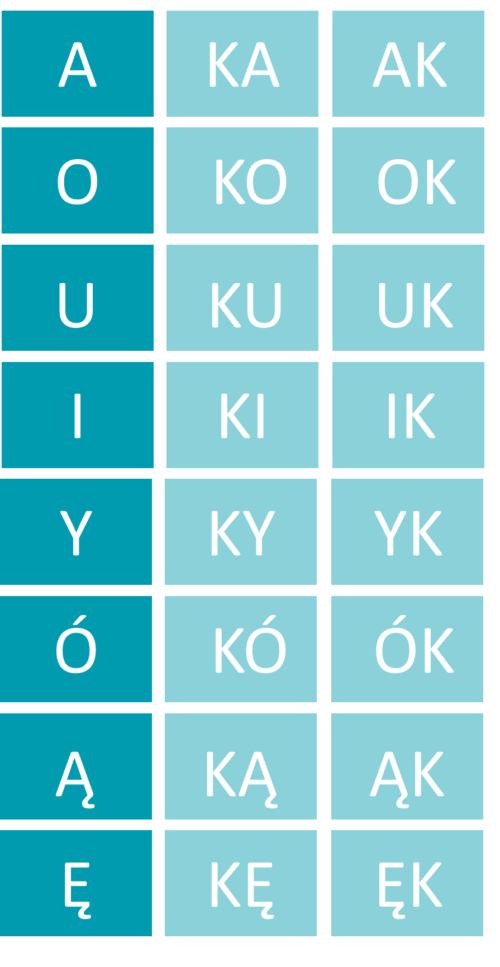 Zabawa słowna. Które litery potrzebne są aby powstały następujące wyrazy: dom		Tomek		dama		kotki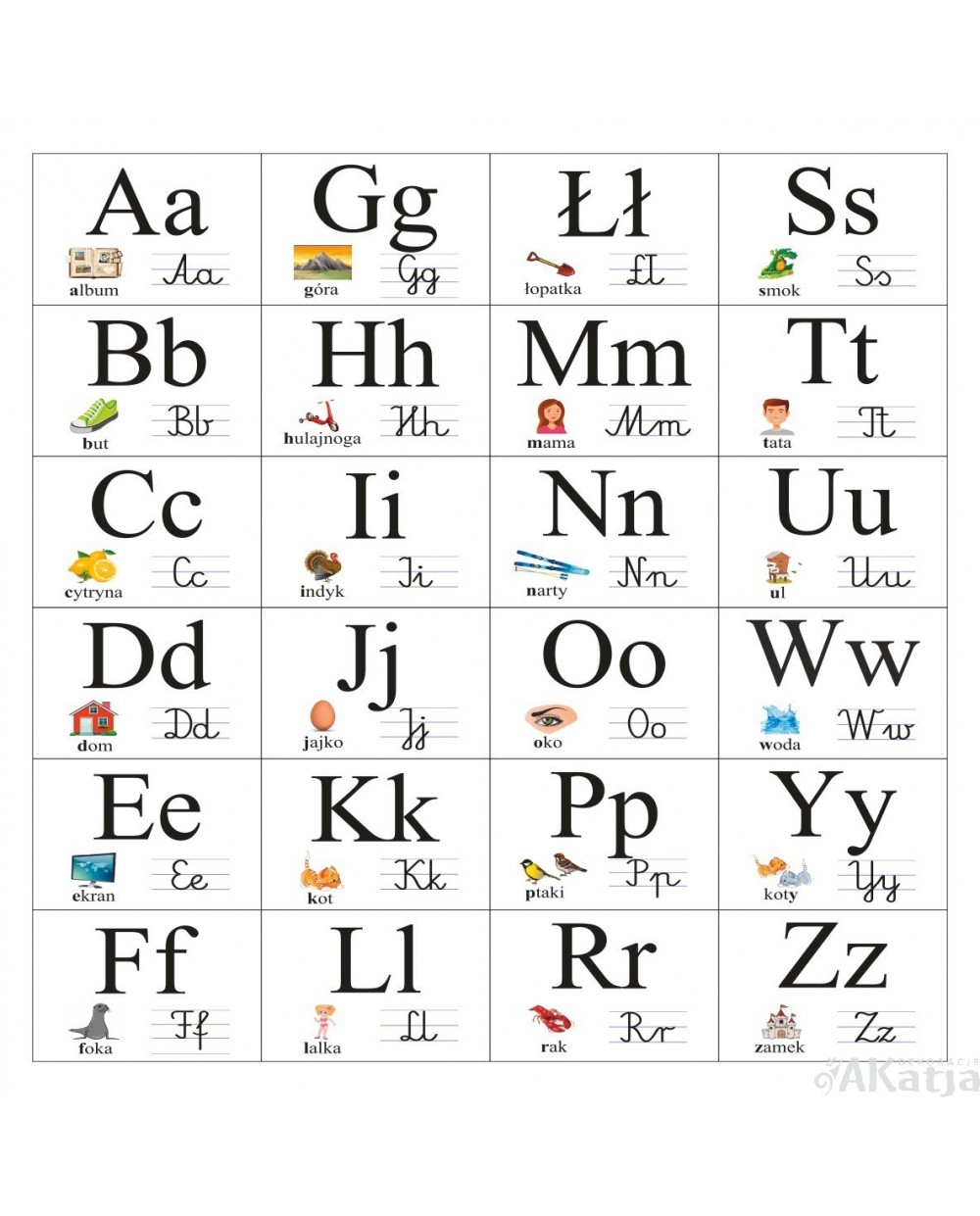 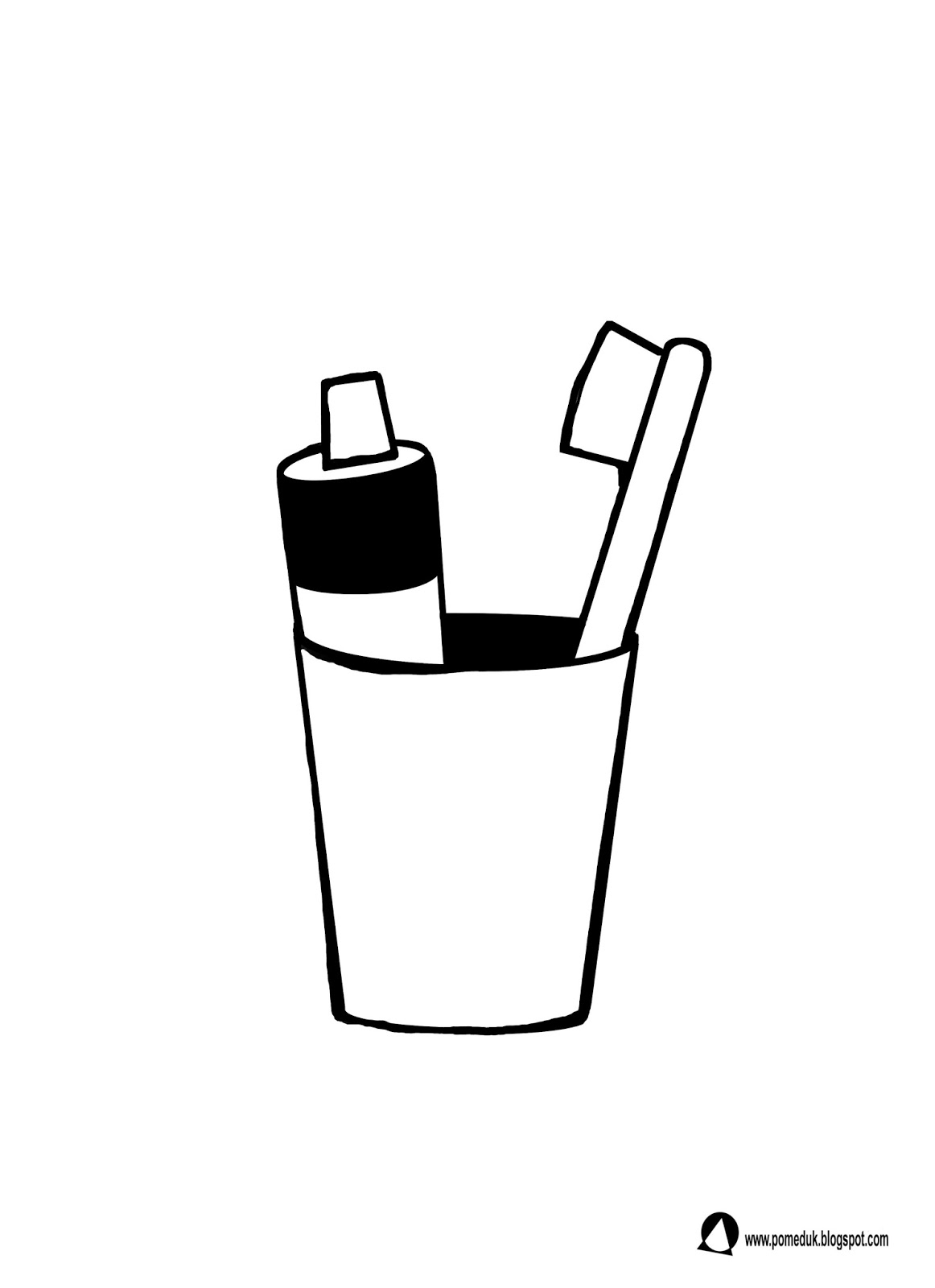 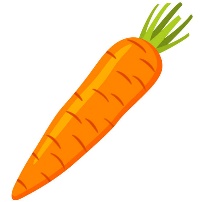 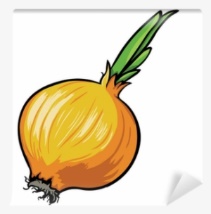 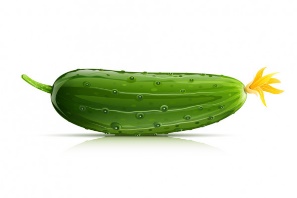 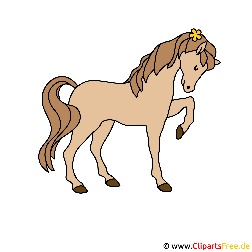 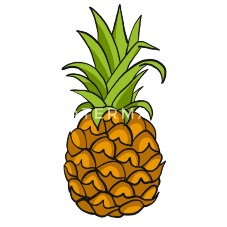 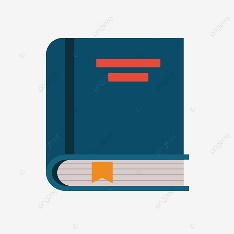 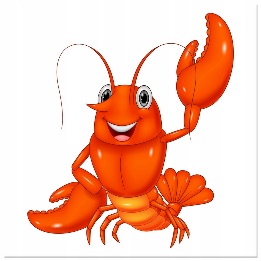 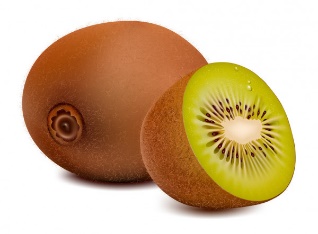 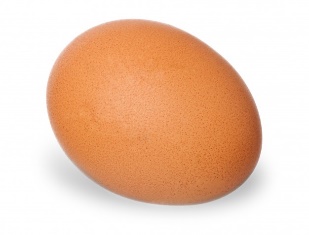 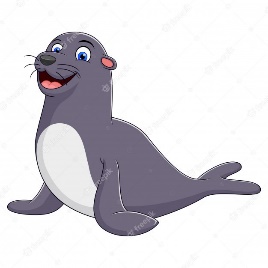 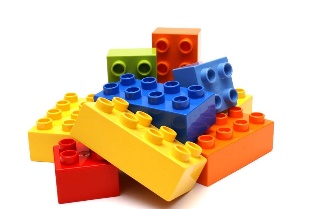 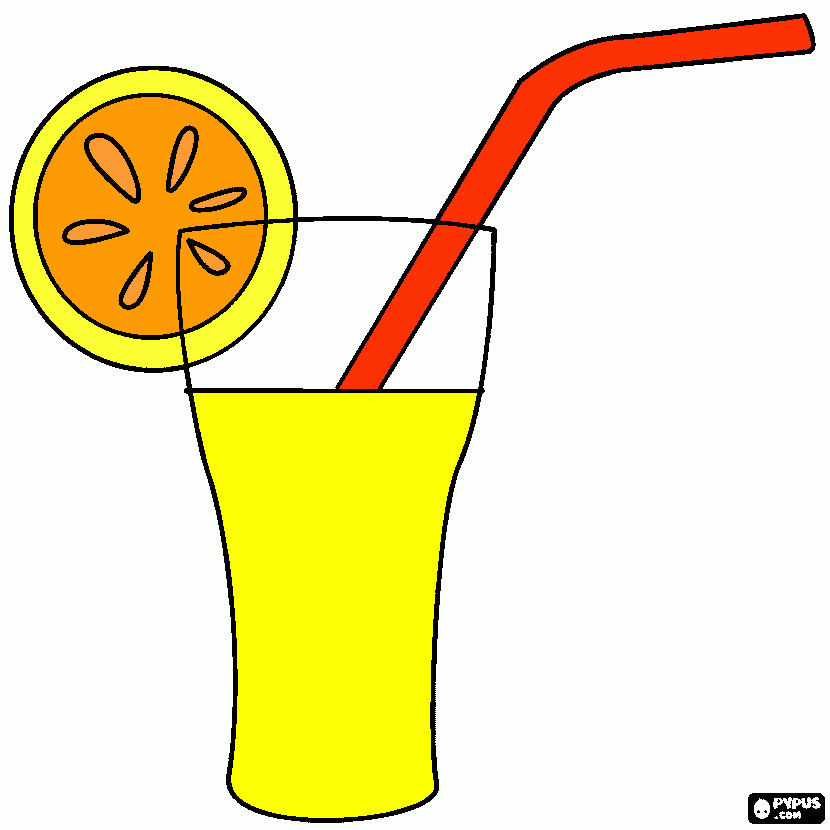  ADAMETAMAKIKOMETA